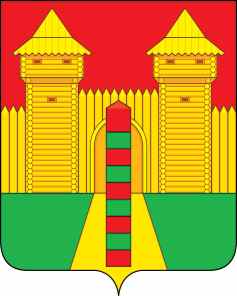 АДМИНИСТРАЦИЯ  МУНИЦИПАЛЬНОГО  ОБРАЗОВАНИЯ «ШУМЯЧСКИЙ  РАЙОН» СМОЛЕНСКОЙ  ОБЛАСТИРАСПОРЯЖЕНИЕот 16.08.2023г. № 212-р           п. ШумячиВ связи с увольнением и.о. директора Шумячского поселенческого муниципального унитарного предприятия «Информационно – расчетный центр» О.А. Кузьминой.Создать комиссию по приему-передаче объектов основных средств и материальных ценностей Шумячского поселенческого муниципального унитарного предприятия «Информационно – расчетный центр» в составе: 	2. Комиссии 17.08.2023г. провести прием-передачу объектов основных средств и материальных ценностей, подготовить и представить на утверждение акт приема-передачи объектов основных средств и материальных ценностей. Глава муниципального образования«Шумячский район» Смоленской области                                      А.Н. ВасильевО создании комиссии по приему-передаче объектов основных средств и материальных ценностей Шумячского поселенческого муниципального унитарного предприятия «Информационно-расчетный центр»Кулешова Инна Витальевна- управляющий делами Администрации муниципального образования «Шумячский район» Смоленской области, председатель комиссии;Члены комиссии:Члены комиссии:АндреенковаНаталья Николаевна- и.о. начальника Отдела экономики и комплексного развития Администрации муниципального образования «Шумячский район» Смоленской области, заместитель председателя комиссии;Журкович Инна Михайловна- начальник Отдела бухгалтерского учета Администрации муниципального образования «Шумячский район» Смоленской области;АгееваАнастасия Юрьевна-  ведущий специалист Отдела бухгалтерского учета и отчетности Финансового управления  Администрации муниципального образования «Шумячский район» Смоленской области»;Кузьмина   Ольга Александровна- и.о. директора Шумячского поселенческого муниципального унитарного предприятия «Информационно-расчетный центр»;ЛазареваНаталья Ильинична              - старший менеджер Отдела экономики и комплексного развития Администрации муниципального образования «Шумячский район» Смоленской области.ЯковлеваНаталья Владимировнаконтролер-кассир  Шумячского поселенческого муниципального унитарного предприятия  «Информационно – расчетный центр».